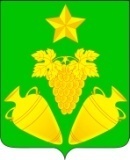 администрация кеслеровского сельского поселения крымского районаПОСТАНОВЛЕНИЕот  09.01.2023                                                                                                           № 05хутор ПавловскийОб утверждении Порядка осуществления ведомственного контроля за соблюдением требований Федерального закона от 18 июля 2011 года № 223-ФЗ «О закупках товаров, работ, услуг отдельными видами юридических лиц»В соответствии с Федеральным законом от 18 июля 2011 года № 223-ФЗ «О закупках товаров, работ, услуг отдельными видами юридических лиц», Федеральным законом от 06.10.2003 года № 131-ФЗ «Об общих принципах организации местного самоуправления в Российской Федерации», руководствуясь Уставом Кеслеровского сельского поселения Крымского района, п о с т а н о в л я ю:1. Утвердить Порядок осуществления ведомственного контроля за соблюдением требований Федерального закона от 18 июля 2011 года № 223-ФЗ «О закупках товаров, работ, услуг отдельными видами юридических лиц» (приложение).2. Специалисту 1 категории администрации Кеслеровского сельского поселения Крымского района  Залюбовской Л.А. обнародовать настоящее постановление в установленном порядке и разместить на официальном сайте Кеслеровского сельского поселения Крымского района в сети «Интернет».3. Контроль за выполнением настоящего постановления оставляю за собой.4. Постановление вступает в силу после официального обнародования.Глава Кеслеровского сельского поселения Крымского района                                                                             Е.А. ШаргановПорядок осуществления ведомственного контроля за соблюдением требований Федерального закона от 18 июля 2011 года № 223-ФЗ «О закупках товаров, работ, услуг отдельными видами юридических лиц»I. Общие положения1. Настоящий Порядок осуществления ведомственного контроля за соблюдением требований Федерального закона от 18 июля 2011 года № 223-ФЗ «О закупках товаров, работ, услуг отдельными видами юридических лиц» (далее - Порядок) определяет осуществление ведомственного контроля за соблюдением требований Федерального закона от 18 июля 2011 года № 223-ФЗ «О закупках товаров, работ, услуг отдельными видами юридических лиц» (далее - Федеральный закон № 223-ФЗ) и иных принятых в соответствии с ним нормативных правовых актов Российской Федерации (далее - ведомственный контроль).2. При осуществлении ведомственного контроля администрация Кеслеровского сельского поселения Крымского района  (далее - администрация) осуществляет проверку соблюдения заказчиками требований Федерального закона № 223-ФЗ и иных принятых в соответствии с ним нормативных правовых актов Российской Федерации, в том числе:а) требований, предусмотренных частями 2.2 и 2.6 статьи 2 Федерального закона № 223-ФЗ, в случае утверждения администрацией типового положения о закупке, предусмотренного статьей 2 Федерального закона № 223-ФЗ;б) положения о закупке при осуществлении закупок товаров, работ, услуг.3. Ведомственный контроль осуществляется в соответствии с настоящим Постановлением.4. Ведомственный контроль осуществляется путем проведения выездной и (или) документарной проверки (далее - проверка).II. Планирование, организация и проведение проверок, оформление их результатов5. Проверки проводятся в соответствии с планом мероприятий по осуществлению ведомственного контроля на очередной календарный год (далее - план проверок), утвержденный администрацией, не позднее 20 декабря текущего года.6. Проверка проводится на основании приказа администрации, которой определяются:а) наименование заказчика, в отношении которого проводится проверка;б) вид проверки (выездная и (или) документарная);в) срок проведения проверки, в том числе дата ее начала;г) период времени, за который проверяется деятельность заказчика;в) состав комиссии, уполномоченной на проведение проверки (далее - комиссия). При этом не допускается включение в состав комиссии должностных лиц заказчика, в отношении которого проводится проверка.Состав комиссии утверждается администрацией.7. Исполнение утвержденного плана проверок возлагается на администрацию.8. Изменения в план проверок могут быть внесены в соответствии с решением главы или лица, его замещающего, до даты начала проведения проверки, в отношении которой вносятся такие изменения.9. Проверка может проводиться в отношении учреждений не чаще одного раза в 3 года.10. Не позднее чем за 10 рабочих дней до даты начала проведения проверки в адрес заказчика направляется уведомление о проведении проверки (далее - уведомление). Уведомление подписывается главой или лицом, его замещающим.11. Уведомление должно содержать следующую информацию:а) наименование заказчика, которому адресовано уведомление;б) вид проверки (выездная и (или) документарная);в) срок проведения проверки, в том числе дату ее начала;г) состав комиссии;д) запрос о представлении документов и информации;е) информацию о необходимости обеспечения условий для проведения выездной проверки (в случае ее проведения), в том числе о предоставлении помещения для работы, а также средств связи и иных необходимых средств и оборудования.12. Срок проведения проверки не может составлять более чем 15 календарных дней и может быть продлен только один раз не более чем на 15 календарных дней по решению главы или лица, его замещающего.13. При проведении проверки комиссия имеет право:а) истребовать необходимые для проведения проверки документы с учетом требований законодательства Российской Федерации о государственной, коммерческой и иной охраняемой законом тайне;б) получать необходимые для проведения проверки объяснения в письменной форме, в форме электронного документа и (или) в устной форме;в) иметь в случае проведения выездной проверки беспрепятственный доступ на территорию, в помещения и здания заказчика (в том числе на фотосъемку, видеозапись и копирование документов) при предъявлении членами комиссии служебных удостоверений и уведомления, указанного в пункте 11 настоящего постановления, с учетом требований законодательства Российской Федерации о государственной, коммерческой и иной охраняемой законом тайне.14. По результатам проведения проверки в течение 10 рабочих дней со дня окончания проверки составляется акт проверки, который подписывается членами комиссии.15. Акт проверки составляется в двух экземплярах, один из которых остается в администрации Кеслеровского сельского поселения Крымского района, а другой в течение 10 рабочих дней направляется заказчику, в отношении которого была проведена проверка.16. При наличии возражений или замечаний по выводам, изложенным в акте проверки, руководитель заказчика, в отношении которого проводится проверка, или лицо, его замещающее, вправе в срок, не превышающий 5 рабочих дней со дня получения акта проверки, представить письменные возражения или замечания, которые приобщаются к материалам проведения проверки.17. При выявлении нарушений по результатам проверки комиссией разрабатывается и представляется на утверждение главе или лицу, его замещающему, план устранения выявленных нарушений, который должен содержать указание на установленные комиссией нарушения заказчиком обязательных требований, способы и сроки устранения указанных нарушений.18. План устранения выявленных нарушений направляется в адрес заказчика в течение 3 рабочих дней со дня его утверждения.19. Руководитель заказчика в срок, установленный планом устранения выявленных нарушений, обеспечивает организацию мероприятий по устранению выявленных в ходе проверки нарушений и направляет в администрацию отчет о выполнении соответствующим мероприятий по устранению выявленных нарушений.III. Заключительные положения20. В случае выявления по результатам проверки действий (бездействия), содержащих признаки административного правонарушения, материалы проверки подлежат направлению в орган, уполномоченный на осуществление контроля за соблюдением законодательства о закупках, для принятия решения о возбуждении дела об административном правонарушении, а в случае преступления в правоохранительные органы.21. Материалы по результатам проверок, в том числе план устранения выявленных нарушений, указанный в пункте 17 настоящего Постановления, а также иные документы и информация, полученные (разработанные) в ходе проведения проверок, хранятся администрацией не менее 3 лет.Глава Кеслеровского сельского поселенияКрымского района                                                                              Е.А.ШаргановПРИЛОЖЕНИЕк постановлению администрацииКеслеровского сельского поселения Крымского района от 09.01.2023 г  № 05